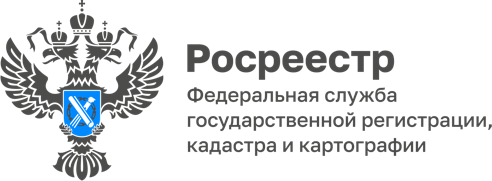 19.07.2022Марина Никифорова: Результат государственного кадастрового учета напрямую зависит от качества работы кадастрового инженераВ преддверии профессионального праздника кадастровых инженеров эксперты Росреестра Адыгеи рассказали о деятельности специалистов, а также назвали лучших в своей профессии.Кадастровый инженер – одна из самых молодых и востребованных профессий в современной России. В век информационных технологий кадастровый инженер обязан быть мобильным и технически-подкованным. В своей работе он использует высокотехнологичные и дорогостоящие инструменты, такие как: тахеометр, GPS-оборудование, лазерная рулетка, трубо-кабелеискатель, а также программное обеспечение. Основные документы, которые подготавливает кадастровый инженер: межевой план (для земельных участков), технический план (для помещений), акт обследования (для снятия объектов с кадастрового учета). «Работа кадастрового инженера интересная, а каждый объект недвижимости по-своему уникален. Значимость деятельности кадастровых инженеров на рынке недвижимости трудно переоценить, ведь от качества выполнения кадастровых работ зависит достоверность информации, внесенной в Единый государственный реестр недвижимости», – отметил директор региональной Кадастровой палаты Аюб Хуако.Всего на территории Адыгеи осуществляют деятельность около 200 кадастровых инженеров, по результатам взаимодействия с которыми хотелось бы отметить следующих участников профессионального сообщества:Лаптинов Михаил Викторович;Куйсокова Зарема Кимовна;Матушкина Ольга Сергеевна;Хагур Альберт Сафербиевич;Чедыгов Рустем Муратович.«Результат государственного кадастрового учета напрямую зависит от качества работы кадастрового инженера. Безошибочность и оперативность действий, квалифицированная помощь в сложных и нестандартных ситуациях, комплексный подход – эти качества делают из обычного специалиста профессионала своего дела, который способен сэкономить время и средства заказчика кадастровых работ» – подчеркнула руководитель Управления Росреестра по Республике Адыгея Марина Никифорова.Поздравляем всех кадастровых инженеров с этим знаменательным праздником! Желаем профессионального роста и процветания!Материал подготовлен Управлением Росреестра по Республике Адыгея------------------------------------Контакты для СМИ: (8772)56-02-4801_upr@rosreestr.ruwww.rosreestr.gov.ru385000, Майкоп, ул. Краснооктябрьская, д. 44